Российская ФедерацияКлючевское районное Собрание депутатовАлтайского краяТридцать восьмая сессия седьмого  созываР Е Ш Е Н И Е22. 09.2021 г.                                                                                          № 318с. КлючиО досрочном прекращении полномочийдепутата Ключевского районногоСобрания депутатов Кожемякина С.А.На основании заявления  депутата Ключевского районного Собрания депутатов Кожемякина Сергея Алексеевича, избранного по четырёх мандатному избирательному округу № 5, районное собрание депутатовР Е Ш И Л О:Досрочно прекратить полномочия   депутата Ключевского районного Собрания депутатов, избранного по четырёх мандатному избирательному округу № 5  Кожемякина Сергея Алексеевича,  в связи с избранием депутатом Алтайского краевого Законодательного Собрания по одномандатному избирательному округу № 2.Контроль за исполнением настоящего решения возложить на постоянную комиссию Ключевского районного Собрания депутатов по местному самоуправлению, кадровым вопросам (Е.В.Петрова).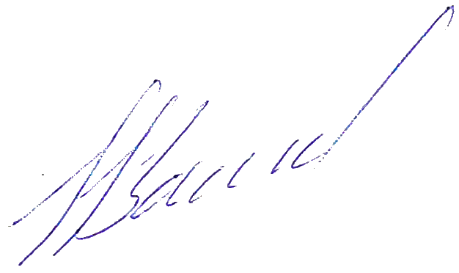 Председатель Ключевского районногоСобрания депутатов                                                                           Н.И.Заикин